苫小牧市立大成小学校　宛　　FAX 0144-72-6435　参加を申し込まれる方は、こちらの用紙に必要事項をご記入の上、メールまたはファックスにてお知らせ下さい。※研究協議では、低・中・高学年及び特別支援学級の４ブロックに分かれワークショップ　型の討議を行います。参加を希望されるブロックにつきましても併せてご記入下さい。※１０月２０日(金)までにお申し込み下さい。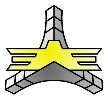 　         苫小牧市立大成小学校   〒053-0806　苫小牧市大成町２丁目３‐２ 　 　   　　　　　　　　　　　　 TEL 0144-72-6434  FAX 0144-72-6435　　　   　　　　　　　　　　      E-mail  taisei-es1@city.tomakomai.hokkaido.jp                                  ご不明の点は教頭(圓山)までお問い合わせ下さい。平成２９年度　苫小牧市学力向上アクションプラン実践研究指定校　苫小牧市教育研究所研究委嘱校苫小牧市立大成小学校　公開研究会参加申込書学 校 名連 絡 先〈 ＴＥＬ 〉　（　　　　　　）　　　　―〈 ＦＡＸ 〉　（　　　　　　）　　　　―お 名 前　研究協議参加希望ブロック□低学年　□中学年□高学年　□特別支援□低学年　□中学年□高学年　□特別支援□低学年　□中学年□高学年　□特別支援□低学年　□中学年□高学年　□特別支援□低学年　□中学年□高学年　□特別支援